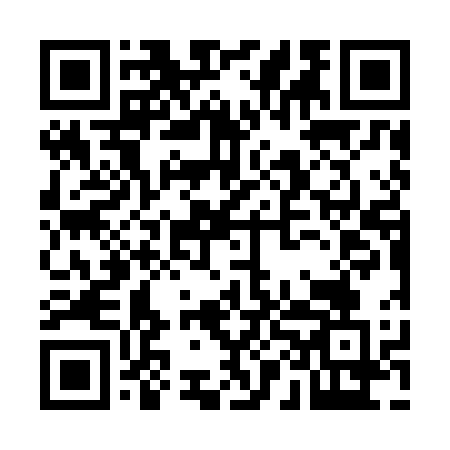 Prayer times for Tete-a-la-Baleine, Quebec, CanadaMon 1 Jul 2024 - Wed 31 Jul 2024High Latitude Method: Angle Based RulePrayer Calculation Method: Islamic Society of North AmericaAsar Calculation Method: HanafiPrayer times provided by https://www.salahtimes.comDateDayFajrSunriseDhuhrAsrMaghribIsha1Mon1:553:4912:015:368:1310:072Tue1:563:5012:025:358:1310:073Wed1:563:5112:025:358:1210:074Thu1:573:5112:025:358:1210:075Fri1:573:5212:025:358:1110:076Sat1:583:5312:025:358:1110:067Sun1:583:5412:025:358:1010:068Mon1:593:5512:035:348:1010:069Tue1:593:5612:035:348:0910:0610Wed2:003:5712:035:348:0810:0511Thu2:003:5812:035:338:0710:0512Fri2:013:5912:035:338:0710:0513Sat2:024:0012:035:328:0610:0414Sun2:024:0112:035:328:0510:0415Mon2:034:0212:035:328:0410:0316Tue2:034:0412:035:318:0310:0317Wed2:044:0512:045:308:0210:0318Thu2:054:0612:045:308:0110:0219Fri2:054:0712:045:298:0010:0120Sat2:064:0812:045:297:5810:0121Sun2:074:1012:045:287:5710:0022Mon2:074:1112:045:277:5610:0023Tue2:084:1212:045:277:559:5924Wed2:094:1412:045:267:539:5825Thu2:094:1512:045:257:529:5826Fri2:104:1612:045:247:519:5727Sat2:114:1812:045:237:499:5628Sun2:124:1912:045:237:489:5429Mon2:144:2112:045:227:469:5230Tue2:174:2212:045:217:459:4931Wed2:204:2412:045:207:439:46